 Četrtek, 28.5.2020                       4. a    4. bDan dejavnosti: NARAVOSLOVNI DANPOSKUSI Z VODO 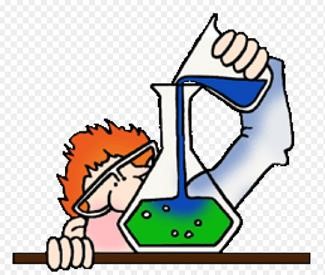 MEŠAMO, MEŠAMO, MEŠAMO … POTREBŠČINE: kozarec z vodo in naslednje snovi: sladkor, pesek, zemlja, pralni prašek, poper; če kakšne snovi nimaš, jo lahko zamenjaš s čim drugim (na primer s soljo) POSTOPEK: Tabelo preriši v zvezek. Vanjo najprej vpiši snovi, ki jih imaš pred sabo, nato pa še zapiši, kaj misliš, da se bo zgodilo z vsako snovjo, ko jo zmešaš z vodo. Se bo z vodo zmešala, se bo raztopila, bo potonila ali bo plavala? O vsaki snovi razmisli in svoje mnenje zapiši. V vodo zmešaj pol žličke prve snovi, ki si jo vpisal v tabelo. Dobro premešaj in pusti stati približno 20 sekund. Natančno opazuj, kaj se zgodi, in zapiši v tabelo. Operi kozarček, zamenjaj vodo in ponovi še z drugimi snovmi. Bodi previden, ko boš spiral kamenčke, pesek in zemljo – naj ne gredo v odtok. UČITELJU POŠLJI: fotografijo tabele RADOVEDNI ZNANSTVENIK POTREBŠČINE: kozarec z vodo, žličko ter olje in sirup za sok (na primer malinovec) POSTOPEK: Kaj misliš, da se bo zgodilo, ko boš olje vlil v vodo? Najprej razmisli in na glas povej (tudi če te nihče ne posluša), nato po robu kozarca počasi v vodo vlij za nekaj žlic olja. Kozarce preriši v zvezek. Nariši, kaj se zgodi (kaj vidiš v kozarčku). Za tem razmisli in na glas povej, kaj misliš, da se bo zgodilo, ko boš tekočini premešal. Nato tekočini premešaj, pusti stati pol minute ter opazuj, kaj se zgodi. Nariši. Dobro pomij lonček oziroma kozarec in žličko, nato pa postopek ponovi s sirupom. Razmisli in povej na glas, nalij, nariši. Razmisli in povej naglas, premešaj, malo pusti stati, nariši. Na koncu vse pomij.              voda in olje 	            voda in olje premešana                   voda in sirup             voda in sirup premešana V zvezek napiši, kaj misliš, zakaj pride do razlik? ______________________________________ _____________________________________________________________________________ UČITELJU POŠLJI: fotografijo odgovora in risb kozarčkov BARVNI KOKTEJL POTREBŠČINE: kozarec, voda, olje, sirup, tekoči detergent za pomivanje posode, mehčalec za perilo, igralna kocka (za namizne igre) in plastična kocka (na primer Lego) POSTOPEK: Po steni kozarca počasi vlij za kakšna dva centimetra naslednjih tekočin: vode, olja, sirupa in tekočega detergenta – po takem vrstnem redu, kot so napisani. Poglej si, kako so tekočine razporejene v kozarcu. Dolij še žlico mehčalca in nekaj časa opazuj. Kaj neki se bo zgodilo? Kozarec preriši v zvezek in nariši, kar vidiš.                                                  	Voda, olje, sirup, detergent, mehčalec Sedaj spusti v kozarec igralno in lego kocko. Kje sta pristali? Nariši ju v skico kozarca.  Si vedel, da predmeti plavajo na različnih ravneh, odvisno od gostote tekočine? Čisto na koncu vse snovi premešaj. Dobiš emulzijo, kateri se spremeni barva. Čez nekaj časa ponovno poglej plasti. Kaj opaziš? Zapiši na črto ali v zvezek. ______________________________________________________________________ ______________________________________________________________________ UČITELJU POŠLJI: fotografijo odgovora in skice PLAVAM, POTONEM, ALI….? POTREBŠČINE: kozarec z vodo in nekaj različnih trdih predmetov, na primer radirka, svinčnik, kamen, šilček, kartonček, košček lesa, lego kocka in podobno – naj ti domišljija dela s polno paro! POSTOPEK: Preden začneš z delom, v zvezek preriši tabelo, vanjo vpiši predmete in napiši, kaj misliš, da se bo zgodilo z vsakim predmetom, ko ga boš dal na vodo. Bo potonil, bo plaval ali se bo zgodilo kaj drugega? Ko za vse predmete vpišeš, jih preizkusi. Previdno in počasi vsakega posebej položi na gladino vode in počaka in opazuj, kaj se zgodi. Za vsak predmet v tabelo vpiši, ali je potonil ali plava. Ko napišeš, vzemi predmet ven iz vode. Pri predmetih, ki potonejo, še označi, kateri so potonili najhitreje in kateri najpočasneje (pri najhitrejšem dopiši številko 1, pri naslednjem 2, …). Na koncu stvari pospravi. UČITELJU POŠLJI: fotografijo tabele DIRKA NA VODI POTREBŠČINE: večja posoda z vodo (lahko lonec, globok pekač, škaf), slamica ali prazen tulec flomastra in nekaj predmetov, ki plavajo (uporabiš lahko tiste iz prejšnje naloge, lahko dodaš travno bilko, balon, papirnato ladjico, kepico papirja, …).  POSTOPEK: V zvezek preriši tabelo. Najprej v tabelo vpiši vse predmete, ki jih boš preverjal. Oceni, kateri predmet bo po tvojem mnenju plaval najhitreje in kateri najpočasneje, v tabelo vpiši svoje predvidevanje (k tistemu, za katerega misliš, da bo najhitrejši, pripiši št. 1, k naslednjemu 2, …). Ko to vpišeš, jih preveri in to na ta način, da predmet položiš na gladino vode ob enem robu posode in s slamico rahlo pihaš v vodo za predmetom. Kako daleč pride predmet s tremi pihi? Pihaj ves čas čim bolj enakomerno (ne za en predmet bolj močno kot za drugega). Na koncu stvari pospravi.  Kaj misliš, zakaj nekateri predmeti plavajo hitreje kot drugi? ___________________________ ______________________________________________________________________ UČITELJU POŠLJI: fotografijo odgovora in tabele KORONAVIRUS, VODA IN … POTREBŠČINE: globok krožnik, voda, drobno mleta začimba (npr. poper, cimet, rdeča paprika)  in tekoče milo POSTOPEK: V krožnik nalij vodo. Zamisli si, da voda predstavlja površino tvoje kože. Na vodo natresi za približno pol žličke ene izmed začimb. Vsak delček začimbe predstavlja en virus (v našem primeru Covid-19). Seveda ne gre za prave viruse – teh ne moremo videti s prostim očesom – ampak le za prikaz. Opazil boš, da se začimba (kot koronavirus) razširi po celi površini. Potopi prst v to vodo, nato ga potegni ven in poglej. Je kaj na njem? Kam so se prijeli 'mali virusi'? Že veš, kako vsaj malo preprečimo širjenje koronavirusa? Seveda! Z umivanjem. Prst dobro pomoči v tekoče milo. Potopi ga v vodo na sredino krožnika. Ooooo, kakšno presenečenje! Kam so pobegnili 'virusi'? Morda si sedaj lažje predstavljaš, zakaj je za preprečitev širjenja virusa umivanje rok tako pomembno. Seveda pa je pomembno tudi, da ostaneš doma. UČITELJU POŠLJI: …nič, mu pa pokaži dobro umite roke, ko se naslednjič vidita ☺ .SNOV KAJ MISLIŠ, DA SE BO ZGODILO  KAJ SE JE ZGODILO S SNOVJO, KO SI JO ZMEŠAL Z VODO PREDMET KAJ MISLIŠ, KAJ SE BO ZGODILO KAJ SE JE ZGODILO S PREDMETOM, KO SI GA POLOŽIL NA VODO PREDMET KAJ MISLIŠ, KAKŠEN BO VRSTNI RED VRSTNI RED PRI PREIZKUSU 